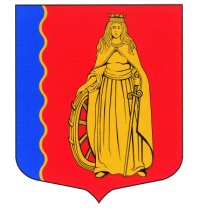 МУНИЦИПАЛЬНОЕ ОБРАЗОВАНИЕ «МУРИНСКОЕ СЕЛЬСКОЕ ПОСЕЛЕНИЕ»ВСЕВОЛОЖСКОГО МУНИЦИПАЛЬНОГО РАЙОНАЛЕНИНГРАДСКОЙ ОБЛАСТИАДМИНИСТРАЦИЯПОСТАНОВЛЕНИЕ         «13» апреля 2018 г.                                                                             №159                  п. МуриноО проведении мероприятий по весенней санитарной очистке территории муниципального образования «Муринское сельское поселение»В соответствии с Федеральным законом от 06.10.2003г. №131-ФЗ «Об общих принципах организации местного самоуправления в Российской Федерации», Федеральным законом от 30.03.1999г. № 52-ФЗ «О санитарно-эпидемиологическом благополучии населения», Федеральным законом от 10.01.2002г. № 7-ФЗ «Об охране окружающей природной среды», Постановлением Правительства Ленинградской области от 23.08.1998г. «Об утверждении правил содержания и обеспечения санитарного состояния территорий городских, сельских и других поселений Ленинградской области», решением совета депутатов МО «Муринское сельское поселение» Всеволожского муниципального района Ленинградской области от 6 февраля 2013г. № 4 "Об утверждении Правил благоустройства территории МО "Муринское сельское поселение" Всеволожского муниципального района Ленинградской области", в целях принятия действенных мер по наведению чистоты и порядка на территории муниципального образования «Муринское сельское поселение» Всеволожского муниципального района Ленинградской области   ПОСТАНОВЛЯЮ: 1. Провести с 14 апреля 2018 года по 14 мая 2018 года месячник по благоустройству и улучшению санитарного состояния территории муниципального образования «Муринское сельское поселение» Всеволожского муниципального района Ленинградской области (далее месячник).2. Определить 21 апреля 2018 года - Днём благоустройства и санитарной очистки территории муниципального образования «Муринское сельское поселение» Всеволожского муниципального района Ленинградской области (далее День благоустройства).3. Утвердить состав штаба по координации проведения мероприятий по весенней санитарной очистке территории муниципального образования «Муринское сельское поселение» Всеволожского муниципального района Ленинградской области, Приложение №1.4. Утвердить перечень мероприятий по подготовке и проведению работ по весенней санитарной очистке территории МО «Муринское сельское поселение» для сотрудников администрации МО «Муринское сельское поселение» и подведомственных учреждений, Приложение №2. 5. Утвердить перечень мероприятий по проведению работ по весенней санитарной очистке территории владельцам земельных участков частных жилых домов п. Мурино и д. Лаврики, Приложение №3.  6. Утвердить перечень мероприятий, границ участков уборки, закреплённых за хозяйствующими субъектами всех форм собственности, осуществляющими свою деятельность на территории муниципального образования «Муринское сельское поселение» Всеволожского муниципального района Ленинградской области, для проведения работ по весенней санитарной очистке, Приложение №4. 7. Утвердить перечень мероприятий по проведению работ по весенней санитарной очистке территории руководителям предприятий и организаций, управляющих компаний, ТСЖ и ЖСК, Приложение №5.8. Руководителям предприятий и организаций независимо от форм собственности в срок до 14 мая 2018 г. предоставить в адрес администрации муниципального образования «Муринское сельское поселение» Всеволожского муниципального района Ленинградской области отчёты о проведённых работах во время месячника.9.  Штабу по проведению мероприятий по весенней санитарной очистке территории подвести итоги по организации и проведению мероприятий по весенней санитарной очистке территории муниципального образования с анализом выполнения работ предприятиями, организациями, управляющими компаниями, ТСЖ и населением, находящимися на территории муниципального образования - до 14 мая 2018 г.10. Директору МБУ «РГ Муринская панорама» Соболеву С.А. разместить информацию об итогах проведения месячника по благоустройству в газете «Муринская панорама».11. Специалисту администрации по информационной работе Гладких С.Н. осветить ход и итоги проведения месячника на официальном сайте в сети Интернет. 12. Ведущему специалисту по делопроизводству и архиву Шендрик Е.М. ознакомить с настоящим постановлением сотрудников администрации, руководителей подведомственных учреждений и заинтересованных лиц, указанных в Приложениях.13. Финансово-экономическому отделу администрации произвести оплату затрат на мероприятие со статьи «Общегосударственные расходы», в соответствии с заключёнными договорами.14. Опубликовать настоящее постановление в газете «Муринская панорама» и на официальном сайте в сети Интернет.15. Настоящее постановление вступает в силу с момента его подписания.16. Контроль над исполнением постановления возложить на заместителя главы администрации Конева И.Н.Глава администрации	                                                                   В.Ф. ГаркавыйПриложение №1к постановлению администрации МО «Муринское сельское поселение»№     от «  » апреля 2018 г.Состав штаба по координации проведения мероприятий по весенней санитарной очистке территории МО «Муринское сельское поселение»Председатель штаба:Конев И.Н. - заместитель главы администрации.Заместитель председателя штаба:Левина Г.В. - заместитель главы администрации.Члены штаба:Баранова О.В. - специалист по жилищному хозяйству;Вифлянцев  Р.В. -специалист по коммунальному хозяйству.Володина А.Д. – ведущий специалист по связям с общественностью;Галиновский С.Н.–директор МБУ «Содержание и развитие территории»;Гусева Е.В.–ведущий специалист по торговле, предпринимательству, транспорту и связи;Гладких С.Н. – специалист по информационной работе;Гоменюк А.Г. – Врио директора МКУ «Центр муниципальных услуг»;Добряков О.С. - специалист по ГО, ЧС и безопасности;Запевалова Т.Л.- староста  дер.Лаврики;Кожарская-Селемнёва М.Е. - ведущий специалист по УМИ,  инвестициям и аренде;Назмутдинова В.В.-начальник  административно-хозяйственного отдела МКУ «Центр муниципальных услуг»;Пархоменко Л.В. - специалист по дорожному хозяйству и благоустройству;Саваровский А.Е.-директор МАУ"Муниципальная управляющая компания";Соболев С.А. – директор МУ «РГ Муринская панорама».Приложение №2к постановлению администрации МО «Муринское сельское поселение»№    от «  » апреля 2018 г.Перечень мероприятий по подготовке и проведению работ по весенней санитарной очистке территории МО «Муринское сельское поселение» для администрации МО «Муринское сельское поселение» и подведомственных учреждений I. Врио директора МКУ «Центр муниципальных услуг» Гоменюку А.Г. 21 апреля 2018 г.  в День благоустройства:1. Привлечь к участию в санитарной уборке территории вдоль пешеходной дорожки от дома № 26 по ул. Оборонной до пожарной башни у дома № 32 А по ул. Оборонной сотрудников МКУ «Центр муниципальных услуг». 2. Организовать участие  Молодежного Совета в санитарной уборке территории оврага от дома № 24 до № 26 по ул. Оборонной (за скульптурной группой «Медведи»).3. Организовать участие  Совета Ветеранов в санитарной уборке территории  расположенной по адресу: п.Мурино, ул. Оборонная между домами №24,26 (сквер у скульптурной  группы «Медведи»).4. Предоставить служебный автотранспорт с водителем для бесперебойной работы штаба по проведению мероприятий по весенней санитарной очистке территории муниципального образования.5. Обеспечить инвентарем и материалами сотрудников администрации МО «Муринское сельское поселение», МБУ «Содержание и развитие территории», Совет Молодежи, Совет Ветеранов муниципального образования «Муринское сельское поселение» Всеволожского муниципального района Ленинградской области.6. Обеспечить с 12 час.00 мин. участников данного мероприятия чаем, а так же музыкальное сопровождение мероприятия по следующему адресу:- п.Мурино, ул. Оборонная (скульптурная группа «Медведи»).II. Директору МБУ «Содержание и развитие территории» С.Н. Галиновскому 21 апреля 2018 г. в День Благоустройства привлечь к участию в санитарной уборке территории прилегающей  к автомобильной дороге по ул. Оборонной от дома № 32А до дома № 36 сотрудников МБУ «Содержание и развитие территории».III. Директору МАУ «Муниципальная управляющая компания» Саваровскому А.Е.:1. Разработать план-график мероприятий по подготовке и проведению работ по весенней санитарной очистке территории МК «Западный» МО «Муринское сельское поселение» в срок до 16 апреля 2018 г.2. 21 апреля 2018 г. в День Благоустройства организовать и провести мероприятия по благоустройству и улучшению санитарного состояния территории МК «Западный» муниципального образования «Муринское сельское поселение» согласно утвержденному плану-графику мероприятий .IV. Старосте дер.Лаврики  Запеваловой Т.Л. провести с 14 апреля 2018 года по 14 мая 2018 года, а также 21 апреля 2018 г. в День благоустройства следующие мероприятия:1.  Провести разъяснительную работу среди населения дер.Лаврики по активному участию в благоустройстве территории.2. Информировать население дер.Лаврики путем размещения объявлений о проведении мероприятий на информационных стендах и  стендах всех многократных домах дер.Лаврики.3. В День Благоустройства организовать пункт выдачи инвентаря и материалов населению по адресу: дер.Лаврики, у вагона-бытовки старосты с 10 час.00 мин. 21 апреля 2018 г.V. Привлечь к участию в санитарной уборке территории прилегающей  к автомобильной дороге по ул. Оборонной от дома № 32А до дома № 2 сотрудников администрации МО «Муринское сельское поселение».Приложение №3к постановлению администрации МО «Муринское сельское поселение»№    от «  » апреля 2018г.Перечень мероприятий по выполнению работ по весенней санитарной очистке территории с 14 апреля 2018 года по 14 мая 2018 года, а также в День Благоустройства 21 апреля 2018 года для владельцев земельных участков частных жилых домов п. Мурино и д. Лаврики.Владельцам земельных участков частных жилых домов п. Мурино и д. Лаврики необходимо произвести следующие мероприятия:1. Очистку прилегающих к земельному участку территорий, в том числе газонов, пешеходных тротуаров, от мусора, песка, сухой травы, сухих веток кустарников и деревьев;2. Ремонт, помывку и покраску фасадов домов, парадных дверей, заборов и ограждений земельных участков;3. Провести агротехнические мероприятия по уходу за газонами, зелеными насаждениями, по обрезке и посадке кустарников и деревьев, посеву травы и посадке цветов.4.  Провести промывку и расчистку канав для стока воды в местах, где это требуется для нормального отвода поверхностных вод.5. Запрещается на территории муниципального образования сжигать промышленные и бытовые отходы, мусор, листья, обрезки кустарников и деревьев, закапывать промышленные и бытовые отходы в землю.Уличным комитетам:1. В срок до 18 апреля 2018 г. оповестить население о сроках проведения мероприятий по весенней санитарной очистке территории муниципального образования;2.  Определить места сбора мусора и отходов по улицам до 20 апреля 2018 г.3. Согласовать со штабом по проведению мероприятий по весенней санитарной очистке территории количество применяемых материалов и уборочного инвентаря, а также схемы размещения пунктов сбора мусора; 4.  Информировать население путем размещения планов мероприятий на информационных стендах о местах сбора мусора и отходов.Приложение №4к постановлению администрации МО «Муринское сельское поселение»№   от «   » апреля 2018 г.Перечень мероприятий по подготовке и проведению работпо весенней санитарной очистке территории закрепленных территорийза хозяйствующими субъектами независимо от форм собственности, осуществляющими свою деятельность на территории муниципального образования «Муринское сельское поселение» Всеволожского муниципального района Ленинградской областиI. Руководителям предприятий и организаций независимо от форм собственности организовать и провести с 14 апреля 2018 года по 14 мая 2018 года, а также 21 апреля 2018 г. в День благоустройства следующие мероприятия:1. Обеспечить массовое участие трудовых коллективов в проведении месячника по благоустройству и произвести комплекс мероприятий по уборке и благоустройству территорий, непосредственно прилегающих к границам предприятий на расстоянии 10 м. от их границ.2. Очистку территорий, в том числе газонов, пешеходных тротуаров, подъездных и внутриквартальных дорог, прилегающих территорий от мусора, песка с использованием для очистки и вывоза соответствующей техники. 3. Ремонт, восстановление и промывку визуальной информации на зданиях.4. Ремонт, помывку и покраску фасадов зданий и построек, уличных урн, въездных ворот, ограждений (заборов, оград и т.д.), парадных дверей, малых архитектурных форм.5. Агротехнические мероприятия по уходу за газонами, зелеными насаждениями, по обрезке и посадке кустарников и деревьев, посеву травы и посадке цветов.II. Рекомендовать генеральному директору ЗАО "Азимут" Григорьеву М.Г.:1. 14 апреля 2018 г., 21 апреля 2018 г., 28 апреля 2018 г., 05 мая 2018 г. произвести санитарную уборку (включая вывоз мусора) старого кладбища п. Мурино и прилегающих территорий.2. До 30 апреля 2018 г. провести санитарную очистку и покраску стелы и ограждения братского захоронения на территории старого Муринского кладбища.III. Рекомендовать ООО "ТД "Вимос" до 21 апреля 2018 г. произвести очистку, покраску ограждений и элементов памятника павшим муринцам. Произвести санитарную уборку 07 мая 2018 г. территории памятника павшим муринцам у ООО "ТД "Вимос". Произвести уборку территории вдоль ТД «Вимос» от ул. Садовой до автобусной остановки у д. 15 по ул. Центральная.IV. Рекомендовать ООО "Северная компания" до 21 апреля 2018 г. произвести очистку и восстановление плиточного покрытия, покраску ограждений и элементов мемориала «Авиаторам Балтики» на старом кладбище п.Мурино.V.  Рекомендовать ООО "Балтик Групп":1. Организовать пункт выдачи инвентаря и материалов населению по адресу: п. Мурино, ул. Оборонная ,у скульптурной группа «Медведи».VI. Рекомендовать Церкви «Воскресение» произвести уборку склона к р.Охта в Муринском парке и территорию родника на берегу р. Охты.VII. Генеральному директору ООО «ОО «АЛБ-ПО» Битюговой А.Г. обеспечить безопасность при проведении массовых мероприятий в День благоустройства 21 апреля 2018 г.VIII.  Рекомендовать ООО «Вконтейнере»:1. Организовать и произвести прием, вывоз промышленных отходов, мусора и т. д., собранных во время проведения весенней санитарной очистки, с 13 час. 00 мин. до 18 час. 00 мин. 14 апреля 2018 г., 21 апреля 2018 г., 28 апреля 2018 г., 05 мая 2018 г.2. Обозначить указателями места приема и погрузки отходов и мусора в согласованных местах до 14 апреля 2018 г.;3. Предоставить в администрацию муниципального образования «Муринское сельское поселение» Всеволожского муниципального района Ленинградской области схему мест приема и погрузки отходов и мусора4. Утилизацию промышленных отходов, мусора и т.д. произвести на специальных полигонах.IX. Рекомендовать директору Токсовского РАЙПО Соколовой А.В. привлечь к участию сотрудников и произвести санитарную очистку клиентской парковки и территории прилегающей к магазину, расположенного по адресу: п.Мурино, ул. Центральная, д.50.X. Информацию о выполненных мероприятиях направить в адрес администрации МО «Муринское сельское поселение» по электронной почте на адрес: kan-murino@yandex.ru в срок до 12 мая 2018 г.Приложение №5к постановлению администрации МО «Муринское сельское поселение»№     от «   » апреля 2018 г.Перечень мероприятий по проведению работ по весенней санитарной очистке территории, закреплённых за многоквартирными домами находящихся в управлении управляющих компаний, ТСЖ, ЖСК, осуществляющих свою деятельность на территории муниципального образования «Муринское сельское поселение» Всеволожского муниципального района Ленинградской области.Руководителям управляющих компаний, председателям ТСЖ и ЖСК выполнить с 14 апреля 2018 года по 14 мая 2018 года, а также 21 апреля 2018 г. в День благоустройства следующие мероприятия:1. В срок до 16 апреля 2018 г. представить планы мероприятий по санитарной очистке и благоустройству подведомственных территорий.2. Провести разъяснительную работу в коллективах и среди населения по активному участию в благоустройстве территории.3. Информировать население путем размещения планов мероприятий на информационных стендах всех многократных домах, находящихся в управлении.4. Подготовить материальную базу и обеспечить необходимым инвентарем, материалами и техникой участников весеннего месячника, с организацией пунктов выдачи инвентаря.5. Произвести очистку подвальных помещений в многоквартирных домах и обеспечить доступность прохода ко всем элементам инженерных сетей.6. Произвести очистку внутридомовых территорий, в том числе газонов, пешеходных тротуаров, подъездных и внутриквартальных дорог от мусора, песка с использованием для очистки и вывоза соответствующей техники.7. Произвести мытье окон на лестничных клетках.8. Провести ремонт и покраску оборудования на детских и спортивных площадках.9. Провести ремонт, помывку и покраску фасадов многоквартирных домов, парадных дверей, уличных урн, скамеек, газонных ограждений, малых архитектурных форм, контейнерных площадок для сбора ТБО.10. Произвести завоз песка в песочницы.11. Провести агротехнические мероприятия по уходу за газонами (в т.ч. посев газонных трав), зелеными насаждения, обрезка и посадка кустарников и деревьев.12. Информацию о выполненных мероприятиях направить в адрес администрации МО «Муринское сельское поселение» по электронной почте на адрес: kan-murino@yandex.ru в срок до 12 мая 2018 года.